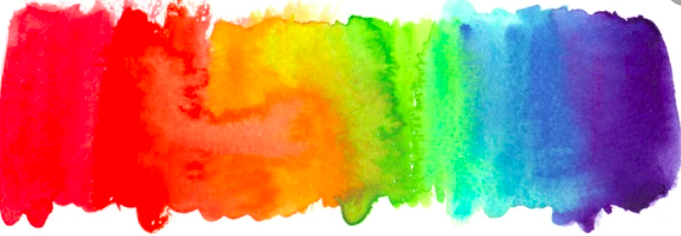 Families and RelationshipsI know that a conflict is a disagreement or argument and can occur in friendships.I know and understand that stereotypes can lead to bullying and discrimination.I know the process of grief and understanding that it is different for different people.Health and wellbeingI know that vaccinations can give us protection against disease.I know that a number of factors contribute to my physical health (diet, exercise, rest/relaxation, dental health).I know the effects technology can have on mental health.Safety and the changing bodyI understand that online relationships should be treated the same way as face to face relationships.I know where to get help with online problems.I know the risks associated with drinking alcohol.I understand how a baby develops.CitizenshipTo know that education is an important human right.To know that our food choices can affect the environment.To know that the prime minister appoints “ministers” who have responsibility for different areas such as healthcare and education.To know that prejudice is making assumptions about someone based on certain information.To know that discrimination is treating someone differently because of certain factors.Economic wellbeingTo understand that there are certain rules to follow to keep money safe in bank accounts. To know that gambling is a risk where money, or something else, is swapped in the hope of winning something better or more money. To understand that different jobs have different routes into them. To understand that people change jobs for a number of reasons.TransitionTo know that a big change can bring opportunities but also worries.IdentityTo know that identity is the way we see ourselves and also how other people see us.